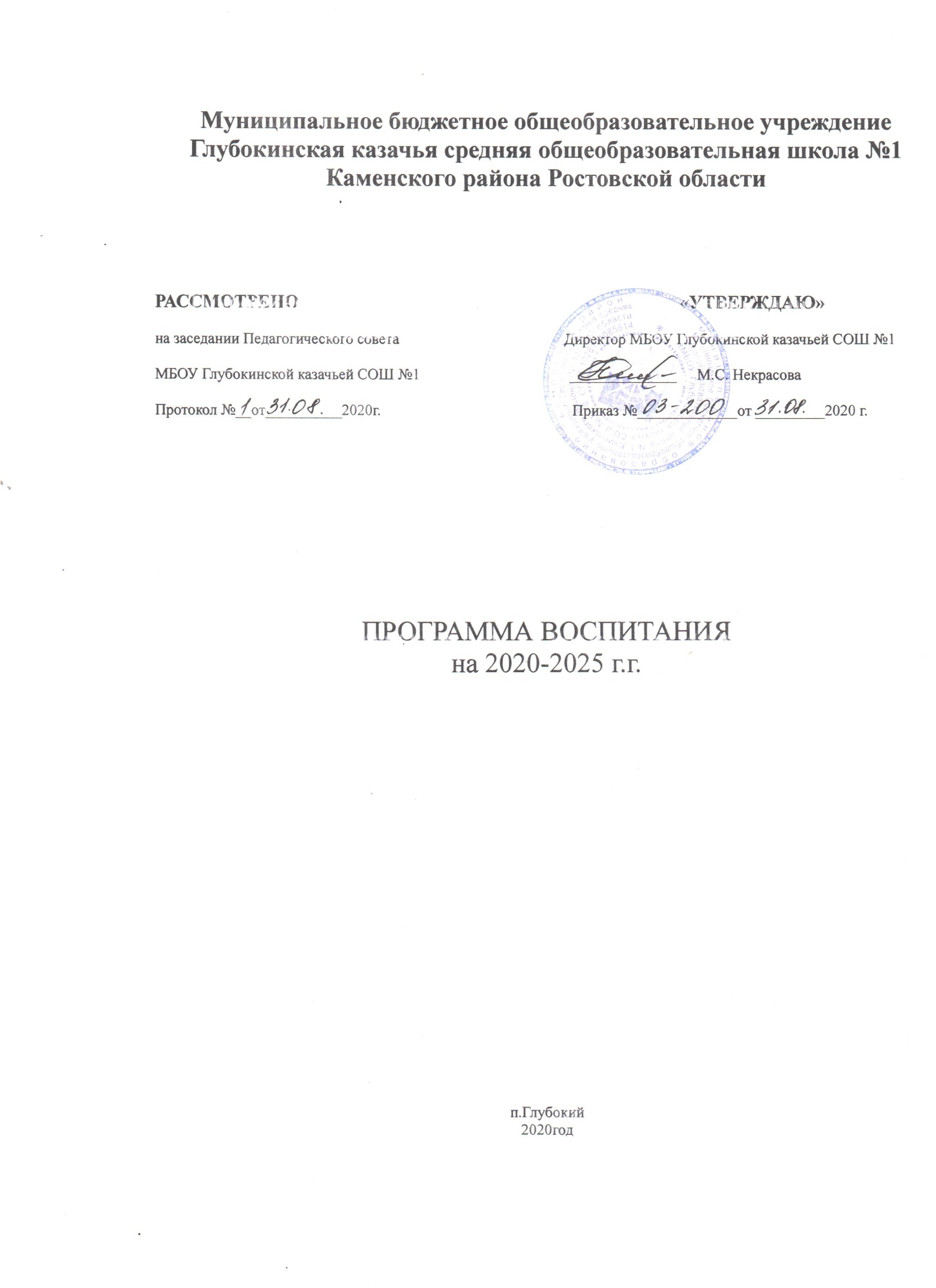 ПОЯСНИТЕЛЬНАЯ ЗАПИСКА Данная программа воспитания направлена на решение проблем гармоничного вхождения школьников в социальный мир и налаживания ответственных взаимоотношений с окружающими их людьми. Воспитательная программа показывает, каким образом педагоги могут реализовать воспитательный потенциал их совместной с детьми деятельности. В центре программы воспитания Муниципального бюджетного общеобразовательного учреждения Глубокинской казачьей средней общеобразовательной школы №1 находится личностное развитие обучающихся в соответствии с ФГОС общего образования, формирование у них системных знаний о различных аспектах развития России и мира. Одним из результатов реализации программы школы станет приобщение обучающихся к российским традиционным духовным ценностям, правилам и нормам поведения в российском обществе. Программа призвана обеспечить достижение учащимися личностных результатов, указанных во ФГОС: формирование у обучающихся основ российской идентичности; готовность обучающихся к саморазвитию; мотивацию к познанию и обучению; ценностные установки и социально-значимые качества личности; активное участие в социально-значимой деятельности.  Данная программа воспитания показывает систему работы с детьми в школе. 1. ОСОБЕННОСТИ ОРГАНИЗУЕМОГО В ШКОЛЕ ВОСПИТАТЕЛЬНОГО ПРОЦЕССА Процесс воспитания в МБОУ Глубокинской казачьей СОШ №1 основывается на следующих принципах взаимодействия педагогов и обучающихся: - неукоснительное соблюдение законности и прав семьи и ребенка, соблюдения конфиденциальности информации о ребенке и семье, приоритета безопасности ребенка при нахождении в образовательной организации; - ориентир на создание в образовательной организации психологически комфортной среды для каждого ребенка и взрослого, без которой невозможно конструктивное взаимодействие школьников и педагогов; - реализация процесса воспитания главным образом через создание в школе детско-взрослых общностей, которые бы объединяли детей и педагогов яркими и содержательными событиями, общими позитивными эмоциями и доверительными отношениями друг к другу; - организация основных совместных дел школьников и педагогов как предмета совместной заботы и взрослых, и детей; - системность, целесообразность и нешаблонность воспитания как условия его эффективности. Основными традициями воспитания в МБОУ Глубокинской  СОШ №1 являются следующие:  - стержнем годового цикла воспитательной работы школы являются ключевые общешкольные дела, через которые осуществляется интеграция воспитательных усилий педагогов;- важной чертой каждого ключевого дела и большинства используемых для воспитания других совместных дел педагогов и школьников является коллективная разработка, коллективное планирование, коллективное проведение и коллективный анализ их результатов; - в школе создаются такие условия, при которых по мере взросления ребенка увеличивается и его роль в совместных делах (от пассивного наблюдателя до организатора); - в проведении общешкольных дел отсутствует соревновательность между классами, поощряется конструктивное межклассное и межвозрастное взаимодействие школьников, а также их социальная активность;  - педагоги школы ориентированы на формирование коллективов в рамках школьных классов, кружков, студий, секций и иных детских объединений, на установление в них доброжелательных и товарищеских взаимоотношений; - ключевой фигурой воспитания в школе является классный руководитель, реализующий по отношению к детям защитную, личностно развивающую, организационную, посредническую (в разрешении конфликтов) функции. 2. ЦЕЛЬ И ЗАДАЧИ ВОСПИТАНИЯ Современный национальный идеал личности, воспитанной в новой российской общеобразовательной школе, – это высоконравственный, творческий, компетентный гражданин России, принимающий судьбу Отечества как свою личную, осознающей ответственность за настоящее и будущее своей страны, укорененный в духовных и культурных традициях российского народа.  Исходя из этого воспитательного идеала, а также основываясь на базовых для нашего общества ценностях (таких как семья, труд, отечество, природа, мир, знания, культура, здоровье, человек) формулируется общая цель воспитания в МБОУ Глубокинской казачьей СОШ №1– личностное развитие школьников, проявляющееся: 1) в усвоении ими знаний основных норм, которые общество выработало на основе этих ценностей (то есть, в усвоении ими социально значимых знаний);  2) в развитии их позитивных отношений к этим общественным ценностям (то есть в развитии их социально значимых отношений); 3) в приобретении ими соответствующего этим ценностям опыта поведения, опыта применения сформированных знаний и отношений на практике (то есть в приобретении ими опыта осуществления социально значимых дел). Данная цель ориентирует педагогов не на обеспечение соответствия личности ребенка единому стандарту, а на обеспечение позитивной динамики развития его личности. В связи с этим важно сочетание усилий педагога по развитию личности ребенка и усилий самого ребенка по своему саморазвитию. Их сотрудничество, партнерские отношения являются важным фактором успеха в достижении цели. Конкретизация общей цели воспитания применительно к возрастным особенностям школьников позволяет выделить в ней следующие целевые приоритеты, соответствующие трем уровням общего образования: 1. В воспитании детей младшего школьного возраста (уровень начального общего образования) таким целевым приоритетом является создание благоприятных условий для усвоения школьниками социально значимых знаний – знаний основных норм и традиций того общества, в котором они живут.  Выделение данного приоритета связано с особенностями детей младшего школьного возраста: с их потребностью самоутвердиться в своем новом социальном статусе - статусе школьника, то есть научиться соответствовать предъявляемым к носителям данного статуса нормам и принятым традициям поведения. Такого рода нормы и традиции задаются в школе педагогами и воспринимаются детьми именно как нормы и традиции поведения школьника. Знание их станет базой для развития социально значимых отношений школьников и накопления ими опыта осуществления социально значимых дел и в дальнейшем, в подростковом и юношеском возрасте. К наиболее важным из них относятся следующие:   - быть любящим, послушным и отзывчивым сыном (дочерью), братом (сестрой), внуком (внучкой); уважать старших и заботиться о младших членах семьи; выполнять посильную для ребёнка домашнюю работу, помогая старшим; - быть трудолюбивым, следуя принципу «делу — время, потехе — час» как в учебных занятиях, так и в домашних делах, доводить начатое дело до конца; - знать и любить свою Родину – свой родной дом, двор, улицу, город, село, свою страну;  - беречь и охранять природу (ухаживать за комнатными растениями в классе или дома, заботиться о своих домашних питомцах и, по возможности, о бездомных животных в своем дворе; подкармливать птиц в морозные зимы; не засорять бытовым мусором улицы, леса, водоёмы);   - проявлять миролюбие — не затевать конфликтов и стремиться решать спорные вопросы, не прибегая к силе;  - стремиться узнавать что-то новое, проявлять любознательность, ценить знания; - быть вежливым и опрятным, скромным и приветливым; - соблюдать правила личной гигиены, режим дня, вести здоровый образ жизни;  - уметь сопереживать, проявлять сострадание к попавшим в беду; стремиться устанавливать хорошие отношения с другими людьми; уметь прощать обиды, защищать слабых, по мере возможности помогать нуждающимся в этом  людям; уважительно относиться к людям иной национальной или религиозной принадлежности, иного имущественного положения, людям с ограниченными возможностями здоровья; - быть уверенным в себе, открытым и общительным, не стесняться быть в чём-то непохожим на других ребят; уметь ставить перед собой цели и проявлять инициативу, отстаивать своё мнение и действовать самостоятельно, без помощи старших.   Знание младшим школьником данных социальных норм и традиций, понимание важности следования им имеет особое значение для ребенка этого возраста, поскольку облегчает его вхождение в широкий социальный мир, в открывающуюся ему систему общественных отношений.2. В воспитании детей подросткового возраста (уровень основного общего образования) таким приоритетом является создание благоприятных условий для развития социально значимых отношений школьников, и, прежде всего, ценностных отношений: - к семье как главной опоре в жизни человека и источнику его счастья; - к труду как основному способу достижения жизненного благополучия человека, залогу его успешного профессионального самоопределения и ощущения уверенности в завтрашнем дне;  - к своему отечеству, своей малой и большой Родине как месту, в котором человек вырос и познал первые радости и неудачи, которая завещана ему предками и которую нужно оберегать;  - к природе как источнику жизни на Земле, основе самого ее существования, нуждающейся в защите и постоянном внимании со стороны человека;  - к миру как главному принципу человеческого общежития, условию крепкой дружбы, налаживания отношений с коллегами по работе в будущем и создания благоприятного микроклимата в своей собственной семье; - к знаниям как интеллектуальному ресурсу, обеспечивающему будущее человека, как результату кропотливого, но увлекательного учебного труда; - к культуре как духовному богатству общества и важному условию ощущения человеком полноты проживаемой жизни, которое дают ему чтение, музыка, искусство, театр, творческое самовыражение; - к здоровью как залогу долгой и активной жизни человека, его хорошего настроения и оптимистичного взгляда на мир; - к окружающим людям как безусловной и абсолютной ценности, как равноправным социальным партнерам, с которыми необходимо выстраивать доброжелательные и взаимоподдерживающие отношения, дающие человеку радость общения и позволяющие избегать чувства одиночества; - к самим себе как хозяевам своей судьбы, самоопределяющимся и самореализующимся личностям, отвечающим за свое собственное будущее.  Данный ценностный аспект человеческой жизни чрезвычайно важен для личностного развития школьника, так как именно ценности во многом определяют его жизненные цели, его поступки, его повседневную жизнь. Выделение данного приоритета в воспитании школьников, обучающихся на ступени основного общего образования, связано с особенностями детей подросткового возраста: с их стремлением утвердить себя как личность в системе отношений, свойственных взрослому миру. В этом возрасте особую значимость для детей приобретает становление их собственной жизненной позиции, собственных ценностных ориентаций. Подростковый возраст – наиболее удачный возраст для развития социально значимых отношений школьников. 3. В воспитании детей юношеского возраста (уровень среднего общего образования) таким приоритетом является создание благоприятных условий для приобретения школьниками опыта осуществления социально значимых дел. Выделение данного приоритета связано с особенностями школьников юношеского возраста: с их потребностью в жизненном самоопределении, в выборе дальнейшего жизненного пути, который открывается перед ними на пороге самостоятельной взрослой жизни. Сделать правильный выбор старшеклассникам поможет имеющийся у них реальный практический опыт, который они могут приобрести в том числе и в школе. Важно, чтобы опыт оказался социально значимым, так как именно он поможет гармоничному вхождению школьников во взрослую жизнь окружающего их общества. Это: - опыт дел, направленных на заботу о своей семье, родных и близких;  - трудовой опыт, опыт участия в производственной практике; - опыт дел, направленных на пользу своему родному городу или селу, стране в целом, опыт деятельного выражения собственной гражданской позиции;  - опыт природоохранных дел; - опыт разрешения возникающих конфликтных ситуаций в школе, дома или на улице; - опыт самостоятельного приобретения новых знаний, проведения научных исследований, опыт проектной деятельности; - опыт изучения, защиты и восстановления культурного наследия человечества, опыт создания собственных произведений культуры, опыт творческого самовыражения;  - опыт ведения здорового образа жизни и заботы о здоровье других людей; - опыт оказания помощи окружающим, заботы о малышах или пожилых людях, волонтерский опыт; - опыт самопознания и самоанализа, опыт социально приемлемого самовыражения и самореализации. Выделение в общей цели воспитания целевых приоритетов, связанных с возрастными особенностями воспитанников, не означает игнорирования других составляющих общей цели воспитания. Приоритет — это то, чему педагогам, работающим со школьниками конкретной возрастной категории, предстоит уделять первостепенное, но не единственное внимание.  Добросовестная работа педагогов, направленная на достижение поставленной цели, позволит ребенку получить необходимые социальные навыки, которые помогут ему лучше ориентироваться в сложном мире человеческих взаимоотношений, эффективнее налаживать коммуникацию с окружающими, увереннее себя чувствовать во взаимодействии с ними, продуктивнее сотрудничать с людьми разных возрастов и разного социального положения, смелее искать и находить выходы из трудных жизненных ситуаций, осмысленнее выбирать свой жизненный путь в сложных поисках счастья для себя и окружающих его людей. Достижению поставленной цели воспитания школьников будет способствовать решение следующих основных задач:1) реализовывать воспитательные возможности общешкольных ключевых дел, поддерживать традиции их коллективного планирования, организации, проведения и анализа в школьном сообществе; 2) реализовывать потенциал классного руководства в воспитании школьников, поддерживать активное участие классных сообществ в жизни школы; 3) вовлекать школьников во внеурочную деятельность идополнительное образование (кружки), реализовывать их воспитательные возможности; 4) использовать в воспитании детей возможности школьного урока, поддерживать использование на уроках интерактивных форм занятий с обучающимися;  5) инициировать и поддерживать ученическое самоуправление – как на уровне школы, так и на уровне классных сообществ;  6) организовывать для школьников экскурсии, экспедиции, походы и реализовывать их воспитательный потенциал; 7) организовывать профориентационную работу со школьниками; 8) организовать работу школьных медиа, реализовывать их воспитательный потенциал;  9) развивать предметно-эстетическую среду школы и реализовывать ее воспитательные возможности; 10) организовать работу с семьями школьников, их родителями или законными представителями, направленную на совместное решение проблем личностного развития детей. Планомерная реализация поставленных задач позволит организовать в школе интересную и событийно насыщенную жизнь детей и педагогов, что станет эффективным способом профилактики антисоциального поведения школьников. 3. ВИДЫ, ФОРМЫ И СОДЕРЖАНИЕ ДЕЯТЕЛЬНОСТИ Практическая реализация цели и задач воспитания осуществляется в рамках следующих направлений воспитательной работы школы. Каждое из них представлено в соответствующем модуле. 3.1. Модуль «Ключевые общешкольные дела»Ключевые дела – это главные традиционные общешкольные дела, в которых принимает участие большая часть школьников и которые обязательно планируются, готовятся, проводятся и анализируются совестно педагогами и детьми. Это не набор календарных праздников, отмечаемых в школе, а комплекс коллективных творческих дел, интересных и значимых для школьников, объединяющих их вместе с педагогами в единый коллектив. Ключевые дела обеспечивают включенность в них большого числа детей и взрослых, способствуют интенсификации их общения, ставят их в ответственную позицию к происходящему в школе. Введение ключевых дел в жизнь школы помогает преодолеть мероприятийный характер воспитания, сводящийся к набору мероприятий, организуемых педагогами для детей.  Для этого в МБОУ Глубокинской казачьей СОШ №1 используются следующие формы работы. На внешкольном уровне: - социальные проекты – ежегодные совместно разрабатываемые и реализуемые школьниками и педагогами комплексы дел (благотворительной, экологической, патриотической, трудовой направленности), ориентированные на преобразование окружающего школу социума;- открытые дискуссионные площадки – регулярно организуемый комплекс открытых дискуссионных площадок (детских, педагогических, родительских, совместных), на которые приглашаются представители других школ, деятели науки и культуры, представители власти, общественности и в рамках которых обсуждаются насущные поведенческие, нравственные, социальные, проблемы, касающиеся жизни школы, города, страны;- проводимые для жителей хутора и организуемые совместно с семьями учащихся спортивные состязания, праздники, фестивали, представления, которые открывают возможности для творческой самореализации школьников и включают их в деятельную заботу об окружающих.На школьном уровне: - общешкольные праздники – ежегодно проводимые творческие (театрализованные, музыкальные, литературные и т.п.) дела, связанные со значимыми для детей и педагогов знаменательными датами и в которых участвуют все классы школы;- торжественные ритуалы посвящения, связанные с переходом учащихся на следующую ступень образования, символизирующие приобретение ими новых социальных статусов в школе и развивающие школьную идентичность детей;- капустники - театрализованные выступления педагогов, родителей и школьников с элементами доброго юмора, пародий, импровизаций на темы жизни школьников и учителей. Они создают в школе атмосферу творчества и неформального общения, способствуют сплочению детского, педагогического и родительского сообществ школы;- церемонии награждения (по итогам года) школьников и педагогов за активное участие в жизни школы, защиту чести школы в конкурсах, соревнованиях, олимпиадах, значительный вклад в развитие школы. Это способствует поощрению социальной активности детей, развитию позитивных межличностных отношений между педагогами и воспитанниками, формированию чувства доверия и уважения друг к другу. На уровне классов:- выбор и делегирование представителей классов в общешкольные советы дел, ответственных за подготовку общешкольных ключевых дел;   - участие школьных классов в реализации общешкольных ключевых дел;  - проведение в рамках класса итогового анализа детьми общешкольных ключевых дел, участие представителей классов в итоговом анализе проведенных дел на уровне общешкольных советов дела. На индивидуальном уровне:- вовлечение по возможности каждого ребенка в ключевые дела школы в одной из возможных для них ролей: сценаристов, постановщиков, исполнителей, ведущих, декораторов, музыкальных редакторов, корреспондентов, ответственных за костюмы и оборудование, ответственных за приглашение и встречу гостей и т.п.); - индивидуальная помощь ребенку (при необходимости) в освоении навыков подготовки, проведения и анализа ключевых дел; - наблюдение за поведением ребенка в ситуациях подготовки, проведения и анализа ключевых дел, за его отношениями со сверстниками, старшими и младшими школьниками, с педагогами и другими взрослыми; - при необходимости коррекция поведения ребенка через частные беседы с ним, через включение его в совместную работу с другими детьми, которые могли бы стать хорошим примером для ребенка, через предложение взять в следующем ключевом деле на себя роль ответственного за тот или иной фрагмент общей работы.  3.2. Модуль «Классное руководство»Осуществляя работу с классом, педагог  организует работу с коллективом класса; индивидуальную работу с учащимися вверенного ему класса; работу с учителями, преподающими в данном классе; работу с родителями учащихся или их законными представителями.Работа с классным коллективом:- инициирование и поддержка участия класса в общешкольных ключевых делах, оказание необходимой помощи детям в их подготовке, проведении и анализе; - организация интересных и полезных для личностного развития ребенка совместных дел с учащимися вверенного ему класса (познавательной, трудовой, спортивно-оздоровительной, духовно-нравственной, творческой, профориентационной направленности), позволяющие с одной стороны, – вовлечь в них детей с самыми разными потребностями и тем самым дать им возможность самореализоваться в них, а с другой, – установить и упрочить доверительные отношения с учащимися класса, стать для них значимым взрослым, задающим образцы поведения в обществе;- проведение классных часов как часов плодотворного и доверительного общения педагога и школьников, основанных на принципах уважительного отношения к личности ребенка, поддержки активной позиции каждого ребенка в беседе, предоставления школьникам возможности обсуждения и принятия решений по обсуждаемой проблеме, создания благоприятной среды для общения;- сплочение коллектива класса через: игры и тренинги на сплочение и командообразование; однодневные и многодневные походы и экскурсии, организуемые классными руководителями и родителями; празднования в классе дней рождения детей, включающие в себя подготовленные ученическими микрогруппами поздравления, сюрпризы, творческие подарки и розыгрыши; регулярные внутриклассные «огоньки» и вечера, дающие каждому школьнику возможность рефлексии собственного участия в жизни класса;- выработка совместно со школьниками законов класса, помогающих детям освоить нормы и правила общения, которым они должны следовать в школе.  Индивидуальная работа с учащимися:- изучение особенностей личностного развития учащихся класса через наблюдение за поведением школьников в их повседневной жизни, в специально создаваемых педагогических ситуациях, в играх, погружающих ребенка в мир человеческих отношений, в организуемых педагогом беседах по тем или иным нравственным проблемам; результаты наблюдения сверяются с результатами бесед классного руководителя с родителями школьников, с преподающими в его классе учителями, а также (при необходимости) – со школьным психологом;- поддержка ребенка в решении важных для него жизненных проблем (налаживание взаимоотношений с одноклассниками или учителями, выбор профессии, вуза и дальнейшего трудоустройства, успеваемость и т.п.), когда каждая проблема трансформируется классным руководителем в задачу для школьника, которую они совместно стараются решить;- индивидуальная работа со школьниками класса, направленная на заполнение ими личных портфолио, в которых дети не просто фиксируют свои учебные, творческие, спортивные, личностные достижения, но и в ходе индивидуальных неформальных бесед с классным руководителем в начале каждого года планируют их, а в конце года – вместе анализируют свои успехи и неудачи;- коррекция поведения ребенка через частные беседы с ним, его родителями или законными представителями, с другими учащимися класса; через включение в проводимые школьным психологом тренинги общения; через предложение взять на себя ответственность за то или иное поручение в классе. Работа с учителями, преподающими в классе:- регулярные консультации классного руководителя с учителями-предметниками, направленные на формирование единства мнений и требований педагогов по ключевым вопросам воспитания, на предупреждение и разрешение конфликтов между учителями и учащимися; - проведение мини-педсоветов, направленных на решение конкретных проблем класса и интеграцию воспитательных влияний на школьников; - привлечение учителей к участию во внутриклассных делах, дающих педагогам возможность лучше узнавать и понимать своих учеников, увидев их в иной, отличной от учебной, обстановке; - привлечение учителей к участию в родительских собраниях класса для объединения усилий в деле обучения и воспитания детей. Работа с родителями учащихся или их законными представителями: - регулярное информирование родителей о школьных успехах и проблемах их детей, о жизни класса в целом; - помощь родителям школьников или их законным представителям в регулировании отношений между ними, администрацией школы и учителями - предметниками;  - организация родительских собраний, происходящих в режиме обсуждения наиболее острых проблем обучения и воспитания школьников; - создание и организация работы родительских комитетов классов, участвующих в управлении образовательной организацией и решении вопросов воспитания и обучения их детей;- привлечение членов семей школьников к организации и проведению дел класса; - организация на базе класса семейных праздников, конкурсов, соревнований, направленных на сплочение семьи и школы. Модуль 3.3. «Курсы внеурочной деятельности и дополнительного образования»Воспитание на занятиях школьных курсов внеурочной деятельности и дополнительного образования осуществляется преимущественно через:  - вовлечение школьников в интересную и полезную для них деятельность, которая предоставит им возможность самореализоваться в ней, приобрести социально значимые знания, развить в себе важные для своего личностного развития социально значимые отношения, получить опыт участия в социально значимых делах; - формирование в кружках и внеурочной деятельности, которые могли бы объединять детей и педагогов общими позитивными эмоциями и доверительными отношениями друг к другу; - создание в детских объединениях традиций, задающих их членам определенные социально значимые формы поведения; - поддержку в детских объединениях школьников с ярко выраженной лидерской позицией и установкой на сохранение и поддержание накопленных социально значимых традиций;  - поощрение педагогами детских инициатив и детского самоуправления.  Реализация воспитательного потенциала курсов внеурочной деятельности и дополнительного образования происходит в рамках следующих выбранных школьниками ее видов. Познавательная деятельность. Курсы внеурочной деятельности и дополнительного образования, направленные на передачу школьникам социально значимых знаний, развивающие их любознательность, позволяющие привлечь их внимание к экономическим, политическим, экологическим, гуманитарным  проблемам нашего общества, формирующие их гуманистическое мировоззрение и научную картину мира. Художественное творчество. Курсы внеурочной деятельности и дополнительного образования, создающие благоприятные условия для просоциальной самореализации школьников, направленные на раскрытие их творческих способностей, формирование чувства вкуса и умения ценить прекрасное, на воспитание ценностного отношения школьников к культуре и их общее духовно-нравственное развитие.  Проблемно-ценностное общение. Курсы внеурочной деятельности и дополнительного образования, направленные на развитие коммуникативных компетенций школьников, воспитание у них культуры общения, развитие умений слушать и слышать других, уважать чужое мнение и отстаивать свое собственное, терпимо относиться к разнообразию взглядов людей. Туристско-краеведческая деятельность. Курсы внеурочной деятельности и дополнительного образования, направленные на воспитание у школьников любви к своему краю, его истории, культуре, природе, на развитие самостоятельности и ответственности школьников, формирование у них навыков самообслуживающего труда.  Спортивно-оздоровительная деятельность. Курсы внеурочной деятельности и дополнительного образования, направленные на физическое развитие школьников, развитие их ценностного отношения к своему здоровью, побуждение к здоровому образу жизни, воспитание силы воли, ответственности, формирование установок на защиту слабых.  Игровая деятельность. Курсы внеурочной деятельности и дополнительного образования, направленные на раскрытие творческого, умственного и физического потенциала школьников, развитие у них навыков конструктивного общения, умений работать в команде.   3.4. Модуль «Школьный урок»Реализация школьными педагогами воспитательного потенциала урока предполагает следующее: - установление доверительных отношений между учителем и его учениками, способствующих позитивному восприятию учащимися требований и просьб учителя, привлечению их внимания к обсуждаемой на уроке информации, активизации их познавательной деятельности; - побуждение школьников соблюдать на уроке общепринятые нормы поведения, правила общения со старшими (учителями) и сверстниками (школьниками), принципы учебной дисциплины и самоорганизации;  - привлечение внимания школьников к ценностному аспекту изучаемых на уроках явлений, организация их работы с получаемой на уроке социально значимой информацией – инициирование ее обсуждения, высказывания учащимися своего мнения по ее поводу, выработки своего к ней отношения;  - использование воспитательных возможностей содержания учебного предмета через демонстрацию детям примеров ответственного, гражданского поведения, проявления человеколюбия и добросердечности, через подбор соответствующих текстов для чтения, задач для решения, проблемных ситуаций для обсуждения в классе; - применение на уроке интерактивных форм работы учащихся: интеллектуальных игр, стимулирующих познавательную мотивацию школьников; дидактического театра, где полученные на уроке знания обыгрываются в театральных постановках; дискуссий, которые дают учащимся возможность приобрести опыт ведения конструктивного диалога; групповой работы или работы в парах, которые учат школьников командной работе и взаимодействию с другими детьми;   - включение в урок игровых процедур, которые помогают поддержать мотивацию детей к получению знаний, налаживанию позитивных межличностных отношений в классе, помогают установлению доброжелательной атмосферы во время урока;    - организация шефства мотивированных и эрудированных учащихся над их неуспевающими одноклассниками, дающего школьникам социально значимый опыт сотрудничества и взаимной помощи; - инициирование и поддержка исследовательской деятельности школьников в рамках реализации ими индивидуальных и групповых исследовательских проектов, что даст школьникам возможность приобрести навык самостоятельного решения теоретической проблемы, навык генерирования и оформления собственных идей, навык уважительного отношения к чужим идеям, оформленным в работах других исследователей, навык публичного выступления перед аудиторией, аргументирования и отстаивания своей точки зрения. 3.5. Модуль «Самоуправление»Поддержка детского самоуправления в школе помогает педагогам воспитывать в детях инициативность, самостоятельность, ответственность, трудолюбие, чувство собственного достоинства, а школьникам – предоставляет широкие возможности для самовыражения и самореализации. Это то, что готовит их к взрослой жизни. Поскольку учащимся младших и подростковых классов не всегда удается самостоятельно организовать свою деятельность, детское самоуправление иногда и на время может трансформироваться (посредством введения функции педагога-куратора) в детско-взрослое самоуправление.  Детское самоуправление в школе осуществляется следующим образом. На уровне школы:- через деятельность выборного Совета учащихся (Лидеры школы), создаваемого для учета мнения школьников по вопросам управления образовательной организацией и принятия административных решений, затрагивающих их права и законные интересы; - через деятельность Совета старост, объединяющего старост классов для облегчения распространения значимой для школьников информации и получения обратной связи от классных коллективов; - через работу постоянно действующего школьного актива, инициирующего и организующего проведение личностно значимых для школьников событий (соревнований, конкурсов, фестивалей, капустников, флешмобов и т.п.); - через деятельность творческих советов дела, отвечающих за проведение тех или иных конкретных мероприятий, праздников, вечеров, акций и т.п.; - через деятельность созданной из наиболее авторитетных старшеклассников и курируемой школьным психологом группы по урегулированию конфликтных ситуаций в школе.  На уровне классов:- через деятельность выборных по инициативе и предложениям учащихся класса лидеров (например, старост, дежурных командиров), представляющих интересы класса в общешкольных делах и призванных координировать его работу с работой общешкольных органов самоуправления и классных руководителей; - через деятельность выборных органов самоуправления, отвечающих за различные направления работы класса (например: штаб спортивных дел, штаб творческих дел, штаб работы с младшими ребятами); - через организацию на принципах самоуправления жизни детских групп, отправляющихся в походы, экспедиции, на экскурсии, осуществляемую через систему распределяемых среди участников ответственных должностей. На индивидуальном уровне:- через вовлечение школьников в планирование, организацию, проведение и анализ общешкольных и внутриклассных дел; - через реализацию школьниками, взявшими на себя соответствующую роль, функций по контролю за порядком и чистотой в классе, уходом за классной комнатой, комнатными растениями и т.п. 3.6. Модуль «Детские общественные объединения»Действующее на базе школы детское общественное объединение – это добровольное, самоуправляемое, некоммерческое формирование, созданное по инициативе детей и взрослых, объединившихся на основе общности интересов для реализации общих целей, указанных в уставе общественного объединения. Его правовой основой является ФЗ от 19.05.1995 N 82-ФЗ (ред. от 20.12.2017) "Об общественных объединениях" (ст. 5). Воспитание в детском общественном объединении осуществляется через:  - утверждение и последовательную реализацию в детском общественном объединении демократических процедур (выборы руководящих органов объединения, подотчетность выборных органов общему сбору объединения; ротация состава выборных органов и т.п.), дающих ребенку возможность получить социально значимый опыт гражданского поведения; - организацию общественно полезных дел, дающих детям возможность получить важный для их личностного развития опыт деятельности, направленной на помощь другим людям, своей школе, обществу в целом; развить в себе такие качества как забота, уважение, умение сопереживать, умение общаться, слушать и слышать других. Такими делами являются: посильная помощь, оказываемая школьниками пожилым людям; совместная работа с учреждениями социальной сферы (проведение культурно-просветительских и развлекательных мероприятий для посетителей этих учреждений, помощь в благоустройстве территории данных учреждений и т.п.);  участие школьников в работе на прилегающей к школе территории (работа в школьном саду, уход за деревьями и кустарниками, благоустройство клумб) и другие; - организацию общественно полезных дел, дающих детям возможность получить важный для их личностного развития опыт осуществления дел, направленных на помощь другим людям, своей школе, обществу в целом; развить в себе такие качества как внимание, забота, уважение, умение сопереживать, умение общаться, слушать и слышать других;  - клубные встречи – формальные и неформальные встречи членов детского общественного объединения для обсуждения вопросов управления объединением, планирования дел в школе и микрорайоне, празднования знаменательных для членов объединения событий; - рекрутинговые мероприятия в начальной школе, реализующие идею популяризации деятельности детского общественного объединения, привлечения в него новых участников (проводятся в форме игр, квестов, театрализаций и т.п.); - поддержку и развитие в детском объединении его традиций и ритуалов, формирующих у ребенка чувство общности с другими его членами, чувство причастности к тому, что происходит в объединении (реализуется посредством введения особой символики детского объединения, проведения ежегодной церемонии посвящения в члены детского объединения, создания и поддержки интернет-странички детского объединения в соцсетях, организации деятельности пресс-центра детского объединения, проведения традиционных огоньков – формы коллективного анализа проводимых детским объединением дел); - участие членов детского общественного объединения в волонтерских акциях, деятельности на благо конкретных людей и социального окружения в целом. Это может быть как участием школьников в проведении разовых акций, которые часто носят масштабный характер, так и постоянной деятельностью школьников.  Модуль 3.7. «Экскурсии, экспедиции, походы»Экскурсии, экспедиции, походы помогают школьнику расширить свой кругозор, получить новые знания об окружающей его социальной, культурной, природной среде, научиться уважительно и бережно относиться к ней, приобрести важный опыт социально одобряемого поведения в различных внешкольных ситуациях.  На экскурсиях, в экспедициях, в походах создаются благоприятные условия для воспитания у подростков самостоятельности и ответственности, формирования у них навыков самообслуживающего труда, преодоления их инфантильных и эгоистических наклонностей, обучения рациональному использованию своего времени, сил, имущества. Эти воспитательные возможности реализуются в рамках следующих видов и форм деятельности:- регулярные пешие прогулки, экскурсии или походы выходного дня, организуемые в классах их классными руководителями и родителями школьников: в музей, в картинную галерею, в технопарк, на предприятие, на природу (проводятся как интерактивные занятия с распределением среди школьников ролей и соответствующих им заданий, например: «фотографов», «разведчиков», «гидов», «корреспондентов», «оформителей»); - литературные, исторические, биологические экспедиции, организуемые учителями и родителями школьников в другие города или села для углубленного изучения биографий проживавших здесь российских поэтов и писателей, произошедших здесь исторических событий, имеющихся здесь природных и историко-культурных ландшафтов, флоры и фауны;  - поисковые экспедиции – вахты памяти, организуемые школьным поисковым отрядом к местам боев Великой отечественной войны для поиска и захоронения останков погибших советских воинов.3.8. Модуль «Профориентация»Совместная деятельность педагогов и школьников по направлению «профориентация» включает в себя профессиональное просвещение школьников; диагностику и консультирование по проблемам профориентации, организацию профессиональных проб школьников. Задача совместной деятельности педагога и ребенка – подготовить школьника к осознанному выбору своей будущей профессиональной деятельности. Создавая профориентационно значимые проблемные ситуации, формирующие готовность школьника к выбору, педагог актуализирует его профессиональное самоопределение, позитивный взгляд на труд в постиндустриальном мире, охватывающий не только профессиональную, но и внепрофессиональную составляющие такой деятельности. Эта работа осуществляется через:  - циклы профориентационных часов общения, направленных на  подготовку школьника к осознанному планированию и реализации своего профессионального будущего; - профориентационные игры: симуляции, деловые игры, квесты, решение кейсов (ситуаций, в которых необходимо принять решение, занять определенную позицию), расширяющие знания школьников о типах профессий, о способах выбора профессий, о достоинствах и недостатках той или иной интересной школьникам профессиональной деятельности;- экскурсии на предприятия хутора, дающие школьникам начальные представления о существующих профессиях и условиях работы людей, представляющих эти профессии; - совместное с педагогами изучение интернет ресурсов, посвященных выбору профессий, прохождение профориентационного онлайн-тестирования, прохождение онлайн курсов по интересующим профессиям и направлениям образования; - участие в работе всероссийских профориентационных проектов, созданных в сети интернет: просмотр лекций, решение учебно-тренировочных задач, участие в мастер классах, посещение открытых уроков; - индивидуальные консультации психолога для школьников и их родителей по вопросам склонностей, способностей, дарований и иных индивидуальных особенностей детей, которые могут иметь значение в процессе выбора ими профессии.3.9. Модуль «Школьные медиа»Цель школьных медиа (совместно создаваемых школьниками и педагогами средств распространения текстовой, аудио и видео информации) – развитие коммуникативной культуры школьников, формирование навыков общения и сотрудничества, поддержка творческой самореализации учащихся. Воспитательный потенциал школьных медиа реализуется в рамках следующих видов и форм деятельности: - разновозрастный редакционный совет старшеклассников и консультирующих их взрослых, целью которого является освещение (через школьный сайт, на страницах школы социальных сетей) наиболее интересных моментов жизни школы, популяризация общешкольных ключевых дел, кружков, секций, деятельности органов ученического самоуправления;  - школьный стенд для обучающихся, на котором размещаются материалы о вузах, колледжах и востребованных рабочих вакансиях, которые могут быть интересны школьникам; организуются конкурсы рассказов, поэтических произведений, сказок, репортажей и научно-популярных статей; проводятся круглые столы с обсуждением значимых учебных, социальных, нравственных проблем; - школьный медиацентр – созданная из заинтересованных добровольцев группа информационно-технической поддержки школьных мероприятий, осуществляющая видеосъемку и мультимедийное сопровождение школьных праздников, фестивалей, конкурсов, спектаклей, капустников, вечеров, дискотек; - школьная интернет-группа - разновозрастное сообщество школьников и педагогов, поддерживающее интернет-сайт школы и соответствующую группу в социальных сетях с целью освещения деятельности образовательной организации в информационном пространстве, привлечения внимания общественности к школе, информационного продвижения ценностей школы и организации виртуальной диалоговой площадки, на которой детьми, учителями и родителями могли бы открыто обсуждаться значимые для школы вопросы;    - участие школьников в конкурсах школьных медиа. 3.10. Модуль «Организация предметно-эстетической среды»Окружающая ребенка предметно-эстетическая среда школы, при условии ее грамотной организации, обогащает внутренний мир ученика, способствует формированию у него чувства вкуса и стиля, создает атмосферу психологического комфорта, поднимает настроение, предупреждает стрессовые ситуации, способствует позитивному восприятию ребенком школы. Воспитывающее влияние на ребенка осуществляется через такие формы работы с предметно-эстетической средой школы как:  - оформление интерьера школьных коридоров, окон и их периодическая переориентация, которая может служить хорошим средством разрушения негативных установок школьников на учебные и внеучебные занятия; - размещение на стенах школы регулярно сменяемых экспозиций: творческих работ школьников, позволяющих им реализовать свой творческий потенциал, а также знакомящих их с работами друг друга; картин определенного художественного стиля, знакомящего школьников с разнообразием эстетического осмысления мира; фотоотчетов об интересных событиях, происходящих в школе (проведенных ключевых делах, интересных экскурсиях, походах, встречах с интересными людьми и т.п.); - благоустройство классных кабинетов, осуществляемое классными руководителями вместе со школьниками своих классов, позволяющее учащимся проявить свои фантазию и творческие способности, создающее повод для длительного общения классного руководителя со своими детьми; - событийный дизайн – оформление пространства проведения конкретных школьных событий (праздников, церемоний, торжественных линеек, творческих вечеров, выставок, собраний, конференций и т.п.);  - совместная с детьми разработка, создание и популяризация особой школьной символики (флаг школы, гимн школы, эмблема школы, логотип, элементы школьного костюма и т.п.), используемой как в школьной повседневности, так и в торжественные моменты жизни образовательной организации – во время праздников, торжественных церемоний, ключевых общешкольных дел и иных происходящих в жизни школы знаковых событий; - регулярная организация и проведение конкурсов творческих проектов по благоустройству различных участков пришкольной территории;  - акцентирование внимания школьников посредством элементов предметно-эстетической среды (стенды, плакаты, инсталляции) на важных для воспитания ценностях школы, ее традициях, правилах. 3.11. Модуль «Работа с родителями»Работа с родителями или законными представителями школьников осуществляется для более эффективного достижения цели воспитания, которое обеспечивается согласованием позиций семьи и школы в данном вопросе. Работа с родителями или законными представителями школьников осуществляется в рамках следующих видов и форм деятельности:  На групповом уровне:- Общешкольный родительский комитет и Управляющий совет школы, участвующие в управлении образовательной организацией и решении вопросов воспитания и социализации их детей; - родительские дни, во время которых родители могут посещать школьные учебные и внеурочные занятия для получения представления о ходе учебно-воспитательного процесса в школе; - общешкольные родительские собрания, происходящие в режиме обсуждения наиболее острых проблем обучения и воспитания школьников; - семейный всеобуч, на котором родители могли бы получать ценные рекомендации и советы от психолога, социального работника и обмениваться собственным творческим опытом и находками в деле воспитания детей;   - социальные сети и чаты, в которых обсуждаются интересующие родителей вопросы, а также осуществляются виртуальные консультации психологов и педагогов.    На индивидуальном уровне:- работа специалистов по запросу родителей для решения острых конфликтных ситуаций; - участие родителей в педагогических консилиумах, собираемых в случае возникновения острых проблем, связанных с обучением и воспитанием конкретного ребенка; - помощь со стороны родителей в подготовке и проведении общешкольных и внутриклассных мероприятий воспитательной направленности; - индивидуальное консультирование c целью координации воспитательных усилий педагогов и родителей. 4. ОСНОВНЫЕ НАПРАВЛЕНИЯ САМОАНАЛИЗА ВОСПИТАТЕЛЬНОЙ РАБОТЫ Самоанализ организуемой в школе воспитательной работы осуществляется по выбранным самой школой направлениям и проводится с целью выявления основных проблем школьного воспитания и последующего их решения.  Самоанализ осуществляется ежегодно силами самой образовательной организации с привлечением (при необходимости и по самостоятельному решению администрации образовательной организации) внешних экспертов.  Основными принципами, на основе которых осуществляется самоанализ воспитательной работы в школе, являются: - принцип гуманистической направленности осуществляемого анализа, ориентирующий экспертов на уважительное отношение как к воспитанникам, так и к педагогам, реализующим воспитательный процесс;  - принцип приоритета анализа сущностных сторон воспитания, ориентирующий экспертов на изучение не количественных его показателей, а качественных – таких как содержание и разнообразие деятельности, характер общения и отношений между школьниками и педагогами;  - принцип развивающего характера осуществляемого анализа, ориентирующий экспертов на использование его результатов для совершенствования воспитательной деятельности педагогов: грамотной постановки ими цели и задач воспитания, умелого планирования своей воспитательной работы, адекватного подбора видов, форм и содержания их совместной с детьми деятельности; - принцип разделенной ответственности за результаты личностного развития школьников, ориентирующий экспертов на понимание того, что личностное развитие школьников – это результат как социального воспитания (в котором школа участвует наряду с другими социальными институтами), так и стихийной социализации и саморазвития детей. Основными направлениями анализа организуемого в школе воспитательного процесса могут быть следующие:1. Результаты воспитания, социализации и саморазвития школьников.Критерием, на основе которого осуществляется данный анализ, является динамика личностного развития школьников каждого класса.  Осуществляется анализ классными руководителями совместно с заместителем директора по воспитательной работе с последующим обсуждением его результатов на заседании методического объединения классных руководителей или педагогическом совете школы. Способом получения информации о результатах воспитания, социализации и саморазвития школьников является педагогическое наблюдение.  Внимание педагогов сосредотачивается на следующих вопросах: какие прежде существовавшие проблемы личностного развития школьников удалось решить за минувший учебный год; какие проблемы решить не удалось и почему; какие новые проблемы появились, над чем далее предстоит работать педагогическому коллективу. 2. Состояние организуемой в школе совместной деятельности детей и взрослых. Критерием, на основе которого осуществляется данный анализ, является наличие в школе интересной, событийно насыщенной и личностно развивающей совместной деятельности детей и взрослых.  Осуществляется анализ заместителем директора по воспитательной работе, классными руководителями, активом старшеклассников и родителями, хорошо знакомыми с деятельностью школы.  Способами получения информации о состоянии организуемой в школе совместной деятельности детей и взрослых могут быть беседы со школьниками и их родителями, педагогами, лидерами ученического самоуправления, при необходимости – их анкетирование. Полученные результаты обсуждаются на заседании методического объединения классных руководителей или педагогическом совете школы. Внимание при этом сосредотачивается на вопросах, связанных с: - качеством проводимых общешкольных ключевых дел; - качеством совместной деятельности классных руководителей и их классов; - качеством организуемой в школе внеурочной деятельности и дополнительного образования; - качеством реализации личностно развивающего потенциала школьных уроков; - качеством существующего в школе ученического самоуправления; - качеством функционирующих на базе школы детских общественных объединений; - качеством проводимых в школе экскурсий, экспедиций, походов;  - качеством профориентационной работы школы; - качеством работы школьных медиа; - качеством организации предметно-эстетической среды школы; - качеством взаимодействия школы и семей школьников. Итогом самоанализа организуемой в школе воспитательной работы является перечень выявленных проблем, над которыми предстоит работать педагогическому коллективуПриложение к программе воспитанияПлан воспитательной работы МБОУ Глубокинской казачьей  СОШ №1на 2020 – 2021 учебный год.Приоритетные направления воспитательной работы                                                              на 2020/2021 учебный год:Календарь образовательных событий, приуроченных к государственным и национальным праздникам Российской Федерации, памятным датам и событиям российской истории и культуры на 2020/2021 учебный годКалендарный  план воспитательной работы МБОУ Глубокинской казачьей СОШ №1на 2020-2021 учебный годНаправление воспитательной работыЗадачи работы по данному направлениюОбщеинтеллектуальное (популяризация научных знаний, проектная деятельность)        Активная практическая и мыслительная деятельность. Формирование потребности к изучению, создание положительной эмоциональной атмосферы обучения, способствующей оптимальному напряжению умственных и физических сил обучающихся.      Воспитание экологической грамотности и социально значимой целеустремленности в трудовых отношениях школьников.       Изучение обучающимися природы и истории родного края.       Проведение природоохранных акций.      Выявление и развитие природных задатков и способностей обучающихсяГражданско-патриотическое (гражданско-патриотическое воспитание, приобщение детей к культурному наследию, экологическое воспитание)      Формирование гражданской и правовой направленности личности, активной жизненной позиции.       Формирование у воспитанников такие качества, как долг, ответственность, честь, достоинство, личность.        Воспитание любви и уважения к традициям Отечества, школы, семьи.           Воспитание уважения к правам, свободам и обязанностям человека.Духовно-нравственное (нравственно-эстетическое воспитание, семейное воспитание)Приобщение к базовым национальным ценностям российского общества, таким, как патриотизм, социальная солидарность, гражданственность, семья, здоровье, труд, творчество, наука, традиционные религии России, искусство, природа, человечество.Формирование духовно-нравственных качеств личности. Воспитание человека, способного к принятию ответственных решений и к проявлению нравственного поведения в любых жизненных ситуациях. Формирование дружеских отношений в коллективе. Воспитание нравственной культуры, основанной на самоопределении и самосовершенствовании. Воспитание доброты, чуткости, сострадания, заботы и милосердия к окружающим людям.Создание единой воспитывающей среды, в которой развивается личность ребенка, приобщение родителей к целенаправленному процессу воспитательной работы образовательного учреждения. Включение родителей в разнообразные сферы жизнедеятельности образовательного учреждения.Здоровьесберегающее (физическое воспитание и формирование культуры здоровья, безопасность жизнедеятельности)Формирование и развитие знаний, установок, личностных ориентиров и норм здорового и безопасного образа жизни с целью сохранения, и укрепления физического, психологического и социального здоровья обучающихся как одной из ценностных составляющих личности обучающегося и ориентированной на достижение планируемых результатов освоения основной образовательной программы основного общего образования.  Формирование у обучающихся сознательного и ответственного отношения к личной безопасности и безопасности окружающих, усвоение ими знаний и умений распознавать и оценивать опасные ситуации, определять способы защиты от них, оказывать само- и взаимопомощь. Способствовать преодолению у воспитанников вредных привычек средствами физической культуры и занятием спортом.Социальное (Профориентация) (самоуправление, воспитание трудолюбия, сознательного, творческого отношения к образованию, труду в жизни, подготовка к сознательному выбору профессии)        Формирование готовности обучающихся к выбору направления своей профессиональной деятельности в соответствии с личными интересами, индивидуальными особенностями и способностями, с учетом потребностей рынка труда.        Формирование экологической культуры.        Формирование общественных мотивов трудовой деятельности как наиболее ценных и значимых, устойчивых убеждений в необходимости труда на пользу обществу.        Воспитание личности с активной жизненной позицией, готовой к принятию ответственности за свои решения и полученный результат, стремящейся к самосовершенствованию, саморазвитию и самовыражению.Профилактика безнадзорности и правонарушений, социально-опасных явлений       Совершенствование правовой культуры и правосознания обучающихся, привитие осознанного стремления к правомерному поведению.         Организация работы по предупреждению и профилактике асоциального поведения обучающихся.         Организация мероприятий по профилактике правонарушений, наркомании, токсикомании, алкоголизма.          Проведение эффективных мероприятий по предотвращению суицидального риска среди детей и подростков.          Изучение интересов, склонностей и способностей обучающихся «группы риска», включение их во внеурочную деятельность и деятельность объединений дополнительного образования.          Организация консультаций специалистов (социального педагога, педагога-психолога, медицинских работников) для родителей и детей «группы риска».ДатаОбразовательное событиеВ течение годаПроведение в РФ Года памяти и славы(2020)СЕНТЯБРЬСЕНТЯБРЬ1 День знаний 3День окончания Второй мировой войны2-8Неделя безопасности8Международный день распространения грамотности27День работника дошкольного образованияОКТЯБРЬОКТЯБРЬ2 День гражданской обороны 2День профессионально-технического образования4Всемирный день защиты животных5Международный День учителя16Всероссийский урок «Экология и Энергосбережение» в рамках Всероссийского фестиваля энергосбережения # ВместеЯрче26Международный день школьных библиотек28-30День интернета. Всероссийский урок безопасности школьников в сети Интернет29125-летие со дня рождения великого русского поэта Сергея Александровича Есенина (31 октября)30Урок памяти (День памяти политических репрессий)НОЯБРЬНОЯБРЬ3День народного единства (4 ноября) 20День словаря (22 ноября)24290 – летие со дня рождение А.В.Суворова26День матери в РоссииДЕКАБРЬДЕКАБРЬ1Всемирный день борьбы со СПИДом 3Международный день инвалидов3День Неизвестного Солдата5Международный день добровольца в России9День Героев Отечества: 250 лет со Дня победы русского флота над турецким флотом в Чесменском сражении (7 июля 1770г.); 640 лет со Дня победы русских полков во главе с великим князем Дмитрием Донским над монголо-татарскими войсками в Куликовской битве (21 сентября 1380г.); 230 лет со Дня победы русской эскадры под командованием Ф.Ф.Ушакова над турецкой эскадрой у мыса Тендра (11 сентября 1790г.); 230 лет со Дня взятия турецкой крепости Измаил русскими войсками под командованием А.В.Суворова (24 декабря 1790г.)11День Конституции РФ (12 декабря)ЯНВАРЬЯНВАРЬ27День полного освобождения Ленинграда от фашисткой блокады (1944г.)ФЕВРАЛЬФЕВРАЛЬ8День российской науки 15День памяти о россиянах, исполнявших служебный долг за пределами Отечества19Международный день родного языка (21 февраля)23День защитника ОтечестваМАРТМАРТ1Всемирный день гражданской обороны 8Международный женский день18День воссоединения Крыма с Россией23-29Всероссийская неделя детской и юношеской книги. Юбилейная дата: Е.А.Баратынский (220), А.А.Фет (200), В.Н.Апухтин (180), А.П.Чехов (160), А.И.Куприн (150), А.С.Грин (140), А.Белый (140), А.А.Блок (140), С.Черный (140), Б.Л.Пастернак (130), О.Ф.Бергольц (110), А.Т.Твардовский (110), Ф.А.Абрамов (100), А.Г.Адамов (100), Ю.М.Нагибин (100), Д.С. Самойлов (100), В.М.Песков (90), Г.М.Цыферов (90), И.А.Бродский (80), И.А.Бунин (150)23-29Всероссийская неделя детской и юношеской книгиАПРЕЛЬАПРЕЛЬ1260-летие полета в космос Ю.А.Гагарина. День космонавтики. Гагаринский урок «Космос – это мы» 21День местного самоуправления30День пожарной охраны. Тематический урок ОБЖМАЙМАЙ7День Победы советского народа в ВОВ 1941 – 1945 (9 мая) 15Международный день семьи 21100-летие со дня рождения А.Д. Сахарова 24День славянской письменности и культурыИЮНЬИЮНЬ1Международный день защиты детей 4День Русского языка — Пушкинский день России (6 июня)5Всемирный день окружающей среды11День России (12 июня)22День памяти и скорби — день начала ВОВАВГУСТАВГУСТ2075-летие атомной отраслиНаименование деятельности. Целевая установка.Содержание основной деятельностиСроки выполненияI. Программа «Здоровье»: обеспечение и достижение допустимого здоровья и здорового образа жизни;помочь учащемуся познать свой организм и научить поддерживать его в здоровом состоянии;учить учащихся восстанавливать умственную работоспособность.способствовать организации здорового образа жизни 1.  Спортивно-массовые мероприятияПроведение праздника «День здоровья».Акция «Мы - за здоровый образ жизни».Районная игра «Орленок».Соревнования по теннису  Соревнования по баскетболу.«Веселые старты» - нач.классы.2. Всемирный день отказа от курения:конкурс буклетов «Вред курения».3. Всемирный день борьбы со СПИДом:конкурс плакатов «Чума XXI века»;Родительское собрание «Профилактика алкоголизма, курения и наркомании».Агитбригада «Сделай правильный выбор»4. Система комфортной среды школы:продолжить работу по организации рационального питания;рациональное расписание;лекция «Профилактика простудных и инфекционных заболеваний»5. Классные часы «Вредные привычки»6. «Чистота – залог здоровья» - генеральная уборка.сентябрьоктябрьмайв течение годакаждая четвертьоктябрьдекабрьВ течение годаВ течение годаВ течение года1 раз в четвертьВ течение годаВ течение годаII. Программа «Учение»:развивать умение научно организовывать умственный труд учащегося;формировать положительный мотив учения;создавать условия для развития познавательных интересов у учащихся.День знаний. Торжественная линейка. Открытый урок «Моя малая родина»Акция «Я - гражданин России»».Конкурс по профориентации «Все работы хороши».Конкурс эрудитов  «Знаний волшебная страна».Учеба ЮИД. Викторины, конкурсы, выступление агитбригады ЮИД.Посвящение первоклассников в пешеходыДень правовой профилактикиЭкскурсии в Каменский краеведческий музей.Встречи с наркологом и гинекологом (10-11 кл.)Сентябрьдекабрьапрельмартв течение годаоктябрьграфикв течение годаграфикIII. Программа «Досуг»:способствовать созданию зоны отдыха для восстановления физических и духовных сил, развитию способностей и интересов.Неделя детства- «По дорогам сказки» викторина 2 кл.- «Как прекрасен этот мир!» конкурс рисунков  2- 4 классыКонцертная программа ко Дню учителя.Конкурс стенгазет и плакатов, посвященных Дню учителя. «Мы школьниками стали» - посвящение в первоклассники.Концертная программа ко Дню матери.Музыкальный марафон (разучивание песен и танцев к Новому году)Новогодние елки.9. Конкурс «А ну-ка, мальчики!» ко Дню Защитника Отечества.       10.  «Наши хозяюшки»            Конкурсная программа к 8 марта.      11. «Юморина – 2020» ко Дню          смеха.       12. Праздник Последнего звонка.       13. Выпускные вечера в 9-х, 11 классахСентябрьоктябрьоктябрьноябрьоктябрьноябрьдекабрьфевральмартапрельмайиюньIV. Программа «Образ жизни»:найти путь оптимизации педагогического взаимодействия (школа – семья);установить неиспользованный резерв семейного воспитания;предупреждать и разрешать конфликтные ситуации.Организация работы органов самоуправления.Посещение мест жительства школьников (совместно с органами опеки отдела образования)Конкурс рисунков и фотографий «Моя семья».Конкурс на противопожарную тематику «Юные друзья пожарных».Конкурс сочинений «Наша семейная традиция»Конкурс  собственного творчества «Времена года».Конкурс рисунков «Мой космос».сентябрьв теч.года     ноябрьапрельМартМартАпрельV. Программа «Общение и культура»:организация работы по повышению уровня воспитанности;помочь учащимся в обретении культуры общения, культуры поведения;создание условий для самоутверждения учащихся в коллективе.1. Часы общения: «Хороший тон дома и в школе»;«День вежливости»;«Этика человеческого общения»;«Культура общения – способ организации жизни».Акция «Они нуждаются в нашей заботе» (день инвалидов)Благотворительная акция «Рождественский подарок» - изготовление сувениров для детей – сирот и детей-инвалидов.Сентябрьноябрьдекабрь    декабрь   декабрьдекабрьVI. Программа «Я – гражданин России»:Помочь учащимся осознать нравственную ценность причастности к судьбе Отечества, его прошлому, настоящему, будущему.1. Мероприятие, посвященное 75-летию окончания  Второй мировой  войны2.Акция, посвященная дню памяти жертв терроризма3.Международный день пожилого человека:классный час «Не стареют душой ветераны» (с привлечением ветеранов);4.. Помощь ветеранам:тимуровские десанты.5.  Концертная программа для ветеранов в День защитника Отечества.6. День освобождения поселка, Каменского района.  Участие в митинге, возложение цветов и венков к памятнику, проведение  бесед.7. Месячник оборонно-массовой работы. 8. Классные часы с приглашением ветеранов, посвященные Дню Победы.9.Участие в «Эстафете памяти».10. Участие в параде Победы.11. Уход за местами памяти героев Великой Отечественной войны на территории микрорайона школы11. Мероприятия по возрождению казачества и его традиций       - Участие в праздновании в честь Донской иконы Божьей Матери, Молебне на успешную учебу, праздничных Богослужениях- Праздник «Желаем казаками быть» для 5-6 классов- Участие в торжественных мероприятиях, посвященных празднованию Покрова Пресвятой Богородицы- Праздник «День казачки» (7-8 кл.)- Занятия по военной начальной подготовке (9-11 кл.)Заседания школьного клуба «Казачата Дона»Знакомство с бытом казаков, интересными и героическими личностями Дона, местами боевой и воинской славыПраздник «Казачьи посиделки»Линейка «Будем помнить» в память о жертвах геноцида казачестваУчастие в мероприятиях в память полковника В. М. ЧернецоваУчастие в праздновании Дня Победы в Великой Отечественной войнеСентябрь Октябрьв течение годамайфевральянварь-февральянварь-февральмаймаймайв течение годаавгуст-сентябрьсентябрьоктябрьноябрьеженедельно в течении годав течении годаянварьянварьфевральмайШкольный урокШкольный урокШкольный урокШкольный урокСогласно индивидуальным планам работы учителей предметниковСогласно индивидуальным планам работы учителей предметниковСогласно индивидуальным планам работы учителей предметниковСогласно индивидуальным планам работы учителей предметниковСамоуправлениеСамоуправлениеСамоуправлениеСамоуправлениеДела, события, мероприятияКлас-сыОриентировочное время проведе-ния ОтветственныеОперация «УЮТ»1-11Сентябрь, 2020Вожатые Гриценко Н.А.Бабченкова А.А.Рейды «Самый чистый класс», «Сохранность учебной литературы», «Внешний вид», «Поведение», «Сменная обувь»1-11В течение годаВожатые Гриценко Н.А.Бабченкова А.А.День самоуправления, посвященный Дню Учителя1-1105.10.2020Вожатые Гриценко Н.А., Бабченкова А.А.День самоуправления, посвященный 8 марта1-1105.03.2021Вожатые Гриценко Н.А.Бабченкова А.А.Детские общественные объединенияДетские общественные объединенияДетские общественные объединенияДетские общественные объединенияДела, события, мероприятияКлас-сыОриентировочное время проведе-ния ОтветственныеОформление школьного уголка ЮИД5Сентябрь, 2020Руководитель вн.деятельности «Светофор» (ЮИД) Бабченкова А.А.Мероприятия, посвященные акции «Внимание, дети!» (ПДД)1-111-15.09.2020 Руководитель вн.деятельности «Светофор» (ЮИД) Бабченкова А.А.Рейды волонтерского отряда «Мы хотим вам помочь!», посвященные Международному дню пожилых людей, Дню инвалидов7-1101-02.10.2020,03.12.2020   Волонтерский отряд – «По зову сердца» Руководитель Щербина Ю.Н.Линейка, посвященная Международному дню добровольца в России (5 декабря)1-1105.12.2020Волонтерский отряд – «По зову сердца» Руководитель Щербина Ю.Н.Выступление «Новый год приходит в каждый дом» (для детей инвалидов)8-1125.12.2020Волонтерский отряд – «По зову сердца» Руководитель Щербина Ю.Н.Участие в акциях: «Живи книга» (помощь библиотекарю), «Дом без одиночества», «Согреем ладони, разгладим морщины», «Щедрая палитра ветерана», «Зажечь факел души», «Мы чистим мир», «Дом в котором я живу», «Круговая порука добра», «Почта Победы»7-11Согласно рабочей программы   Волонтерского отряда – «По зову сердца»Волонтерский отряд – «По зову сердца» Руководитель Щербина Ю.Н.Выступление команды  «Светофор» на линейке1-11Перед уходом на каникулыРуководитель вн.деятельности «Светофор» (ЮИД) Бабченкова А.А.Выступление «Команды 01» на линейке1-11Перед уходом на каникулыРуководитель вн.деятельности «Команда 01» (ДЮП)Бутенко В.Н.Районные конкурсы отрядов ЮИД5По плану ООРуководитель вн.деятельности «Светофор» (ЮИД) Бабченкова А.А.Практические  занятия по оказанию первой доврачебной помощи пострадавшим при пожаре8-11Ежемесяч-ноРуководитель вн.деятельности «Команда 01» (ДЮП)Бутенко В.Н.Экскурсии, экспедиции, походыЭкскурсии, экспедиции, походыЭкскурсии, экспедиции, походыЭкскурсии, экспедиции, походыДела, события, мероприятияКлас-сыОриентировочное время проведе-ния ОтветственныеДень здоровья1-1111.09.2020, 21.05.2021Заместитель директора по ВР Аладьина И.В.,  учителя физкультуры Экскурсии в природу1-11Согласно рабочей программы в рамках учебного предметаУчителя-предметникиЭкскурсии в природу1-11Согласно воспитате-льного плана классаКлассные руководителиПрофориентацияПрофориентацияПрофориентацияПрофориентацияДела, события, мероприятияКлас-сыОриентировочное время проведе-ния ОтветственныеПроведение классных часов:Мир профессий и профессиональный выборПрофессиональные качества человекаГде можно продолжить обучение после окончания 9, 11 классовПрогноз рынка труда на ближайшие годыПрофессии наших родителейТестированиеИ др.1 - 111  раз в полугодиеКлассные  руководителиВстречи с представителями разных профессий9 - 11Февраль, март 2021Классные  руководителиОрганизация экскурсий на предприятия и в организации п.Глубокий9 - 11Апрель,2021Классные  руководители«Куда пойти учиться» (проведение встреч с представителями учебных заведений)9 - 11Май, 2021Заместитель директора  по ВР, классные  руководителиШкольные медиаШкольные медиаШкольные медиаШкольные медиаДела, события, мероприятияКлас-сыОриентировочное время проведе-ния ОтветственныеИнформационно-техническая поддержка мероприятий, осуществляемая фото, видео-съемку и мультимедийное сопровождение школьных праздников и мероприятий5-11В течение годаРуководитель Щербина Ю.Н.Информирование о проводимых акциях, мероприятиях и праздниках на школьной странице в социальной сети «Инстаграмм» 10,11В течение годаРуководитель Щербина Ю.Н.Информирование о проводимых акциях, мероприятиях и праздниках на сайте школы 10,11В течение годаРуководитель Щербина Ю.Н.Организация предметно-эстетической средыОрганизация предметно-эстетической средыОрганизация предметно-эстетической средыОрганизация предметно-эстетической средыДела, события, мероприятияКлас-сыОриентировочное время проведе-ния ОтветственныеОперация «УЮТ»1-11Сентябрь, 2020Вожатые Гриценко Н.А.Бабченкова А.А.Конкурсы Акции «Украсим любимую школу»:-  «Лучший классный  уголок» - «Лучший казачий  уголок»- «Лучший уголок безопасности»-  «Зеленый оазис» (фитоуголок в классных кабинетах)1–1130.09.2020Вожатые Гриценко Н.А.Бабченкова А.А.Конкурс «Осенний букет»1-1105.10.2020Вожатые Гриценко Н.А.Бабченкова А.А.Конкурсы Акции «Украсим любимую школу»:- «Самый красиво украшенный кабинет к Новому году»- «Лучшее украшение новогоднего школьного окна»1-1124.12.2020Вожатые Гриценко Н.А.Бабченкова А.А.Генеральные уборки5 – 11В течение годаКлассные  руководителиСубботники2-11В течение годаУчитель технологии Филипцева О.Г.Самообслуживание: дежурство по классу, школе, уборка кабинетов, ремонт книг и мебели, благоустройство пришкольной  территории1 – 11В течение годаЗаместитель директора  по ВР, классные  руководителиРабота с родителямиРабота с родителямиРабота с родителямиРабота с родителямиДела, события, мероприятияКлас-сыОриентировочное время проведе-ния ОтветственныеЗаполнение социальных паспортов классов1 – 11СентябрьКлассные  руководителиОбработка данных социальных паспортов классов. Заполнение социального паспорта ОУ, этнического паспорта школы1 – 11СентябрьЗаместитель директора по ВР Аладьина И.В.Составление списков детей из малообеспеченных, многодетных семей, для организации льготного питания.1 - 11СентябрьЗаместитель директора по ВР Аладьина И.В.,классные  руководителиКомплектование летнего лагеря отдыха детей1 - 8В течение годаНачальник пришкольного лагеря Изюмская С.В., классные  руководителиАнкетирование и диагностика родителей  и учащихся с целью изучения эмоциональной атмосферы в семье1 – 11В течение годаКлассные   руководителиРабота школьного родительского комитета1 – 11В течение годаПредседатель родительского комитета, Администрация школыЛекции  по психолого – педагогическому просвещению родителей1 – 11В течение годаАдминистрация школы, психолог школы Гнездилова М.И.Психолого – педагогическое консультирование1 – 11В течение годаЗаместитель директора по УР Кривощлыкова Л.А., заместитель директора по ВР Аладьина И.В.,  психолог Гнездилова М.И., классные  руководителиОрганизация совместной деятельности родителей и детей: - День знаний; - ремонт и благоустройство школы; -оформление кабинетов; -Дни здоровья; - Классные  праздники и вечера; - Выпускной вечер1 – 11В течение годаЗаместитель директора по ВР Аладьина И.В.., классные  руководителиАнкетирование с целью эффективности работы ОУ с родителями обучающихся1 – 11В течение годаЗаместитель директора по УР Кривошлыкова Л.А., заместитель директора по ВР Аладьина И.В.Работа с неблагополучными семьями и детьми1 – 11В течение годаЗаместитель директора по ВР Аладьина И.В.,  психолог Гнездилова М.И.,классные  руководителиПроведение классных родительских собраний (согласно программам школы «Твои права», «Здоровое питание», «Я выбираю жизнь», «Здоровье и физическая культура»1 - 11В течение годаКлассные руководителиПроведение общешкольных родительских собраний1 - 11В течение годаАдминистрация школы